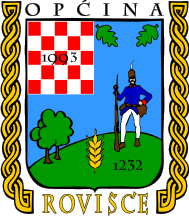 PLAN UPRAVLJANJA IMOVINOM U VLASNIŠTVU OPĆINE ROVIŠĆE ZA 2023. GODINUUVOD
Plan upravljanja imovinom Općine Rovišće sadržava detaljnu analizu stanja i razrađene planirane aktivnosti u upravljanju pojedinim oblicima imovine Općine Rovišće za 2023. godinu. Godišnjim planom upravljanja imovinom Općine, određuju se kratkoročni ciljevi i smjernice upravljanja imovinom.Donošenje Godišnjeg plana upravljanja utvrđeno je člancima 15. i 19. Zakona o upravljanju državnom imovinom („Narodne novine“, br. 52/18), gdje je propisana obveza donošenja Plana upravljanja imovinom u vlasništvu Republike Hrvatske. Kako se sukladno članku 35.st.8. Zakona o vlasništvu i drugim stvarnim pravima („Narodne novine“, br. 91/96, 68/98, 22/00, 73/00, 129/00, 114/01, 79/06, 141/06, 146/08, 38/09, 153/09, 143/12, 152/14, 81/15, 94/17) na pravo vlasništva jedinica lokalne samouprave na odgovarajući način primjenjuju pravila o vlasništvu Republike Hrvatske, to se načelo upravljanja imovinom u vlasništvu Države treba dosljedno i u cijelosti primjenjivati i na imovinu jedinica lokalne samouprave.Namjera je Plana definirati i popisati ciljeve upravljanja i raspolaganja općinskom imovinom, čija je održivost važna za život i rad postojećih i budućih naraštaja. Istodobno, cilj je Plana osigurati da imovina Općine Rovišće bude u službi gospodarskog rasta te zaštite nacionalnih interesa.Upravljanje imovinom podrazumijeva pronalaženje optimalnih rješenja koja će dugoročno očuvati imovinu, čuvati interese Općine i generirati gospodarski rast. Vlasništvo osigurava kontrolu, javni interes i pravično raspolaganje nad prirodnim bogatstvima, kulturnom i tradicijskom baštinom, i drugim resursima u vlasništvu Općine, kao i prihode koji se mogu koristiti za opće dobro.Vlasništvo Općine važan je instrument postizanja strateških razvojnih ciljeva vezanih za regionalnu prometnu, kulturnu i zdravstvenu politiku, kao i za druge razvojne politike Općine. Učinkovito upravljanje imovinom Općine Rovišće trebalo bi poticati razvoj gospodarstva i važno je za njegovu stabilnost, a istodobno pridonosi boljoj kvaliteti života svih mještana općine.Ovaj je Plan iskorak u smislu transparentnosti i javne objave podataka vezanih za upravljanje i raspolaganje Općinskom imovinom.Člankom 48. Zakona o lokalnoj i područnoj (regionalnoj) samoupravi propisano je da vrijednostima nekretnina iznad 0,5% prihoda bez primitaka iz prethodne godine raspolaže Općinsko vijeće, a ispod iznosa 0,5% Općinski načelnik Općine Rovišće. Imovinu Općine čine sve pokretne i nepokretne stvari, te imovinska prava koja joj pripadaju. Općina mora upravljati, koristiti se i raspolagati svojom imovinom pažnjom dobrog gospodara. Imovinom Općine upravljaju Općinski načelnik i Općinsko vijeće u skladu s odredbama zakona i Statuta Općine Rovišće.Tablica 1. Planirani prihodi upravljanja imovinom u proračunu Općine RovišćeIzvor: Proračun Općine Rovišće za 2022. godinu i projekcije za 2023. i 2024. godinuPLAN UPRAVLJANJA DIONICAMA I POSLOVNIM UDJELIMA U TRGOVAČKIM DRUŠTVIMA Trgovačka društva u kojima Općina Rovišće ima poslovni udio, vrlo su važna za zapošljavanje te znatno pridonose cjelokupnoj gospodarskoj aktivnosti, posebno stoga što pružaju usluge od javnog interesa s osobinama javnog dobra. Podizanje kvalitete upravljanja u trgovačkim društvima presudno je važno za osiguravanje njihova pozitivnog doprinosa cjelokupnoj ekonomskoj učinkovitosti i konkurentnosti Općine Rovišće. Potrebno je kontinuirano vršiti kontrolu nad trgovačkim društvima u kojima Općina ima poslovni udio, kako bi ta društva poslovala ekonomski opravdano i prema zakonskim odredbama.Upravljanje poslovnim udjelima u trgovačkim društvima podrazumijeva posjedovanje, stjecanje i raspolaganje poslovnim udjelima te ostvarivanje prava članova društva sukladno važećim propisima.Trgovačka društva u vlasništvu/suvlasništvu Općine RovišćeOpćina ima udjele u vlasništvu sljedećih trgovačkih društava:KOMUNALAC ROVIŠĆE d.o.o. (100%)Komunalac Rovišće d.o.o. Komunalac Rovišće d.o.o. je društvo s ograničenom odgovornošću za obavljanje komunalnih i drugih djelatnosti koji ima sjedište u Rovišću, Trg hrvatskih branitelja 2.Općina Rovišće je jedini osnivač i 100%-tni vlasnik trgovačkog društva. Temeljni kapital trgovačkog društva iznosi 41.200,00 kunaNadzorni odbor Društva broji 3 člana, a uprava Društva se sastoji od jednog člana – direktora koji  Društvo zastupa samostalno i pojedinačno.Strategijom upravljanja imovinom definirane su sljedeće smjernice za upravljanje trgovačkim društvima u vlasništvu/suvlasništvu Općine Rovišće:vršiti kontrolu nad trgovačkim društvima u kojima Općina Rovišće ima poslovni udio, kako bi ta društva poslovala ekonomski opravdano i prema zakonskim odredbamaPlanom upravljanja imovinom definiraju se sljedeće smjernice za upravljanje trgovačkim društvima u vlasništvu/suvlasništvu Općine Rovišće:sudjelovati na sjednicama skupština trgovačkih društava u vlasništvu/suvlasništvu Općine,prikupljati i pregledavati izvješća o poslovanju trgovačkih društava,Općina Rovišće treba djelovati kao informiran i aktivan vlasnik/suvlasnik te ustanoviti jasnu i konzistentnu vlasničku politiku.U 2023. godini nije planirano raspolaganje, odnosno stjecanje i prodaja poslovnih udjela Općine Rovišće u trgovačkim društvima.PLAN UPRAVLJANJA I RASPOLAGANJA POSLOVNIM PROSTORIMA U VLASNIŠTVU OPĆINE ROVIŠĆEPoslovni prostori su, prema odredbama Zakona o zakupu i kupoprodaji poslovnog prostora („Narodne novine“, br. 125/11,64/15, 112/18), poslovne zgrade, poslovne prostorije, garaže i garažna mjesta. Sukladno Zakonu i statutarnim ovlaštenjima, Općinsko vijeće odlučuje o namjeni poslovnoga prostora, o promjeni ili proširenju namjene poslovnoga prostora i određuje početni iznos zakupnine za poslovni prostor koji se daje u natječaj sukladno zakonskim i podzakonskim propisima.Općinski načelnik odlučuje o potrebi davanja poslovnog prostora u zakup, raspisuje javni natječaj za davanje u zakup poslovnog prostora, donosi odluku o prihvatu najpovoljnije ponude, odobrava adaptaciju poslovnog prostora, odlučuje o zajedničkom ulaganju sredstava zakupnika i Općine u poslovni prostor, te o prijeboju uloženih sredstava zakupnika sa zakupninom, odlučuje o povratu uloženih sredstava zakupnika, odlučuje o prestanku zakupa poslovnog prostora, odlučuje i o drugim pitanjima u svezi zakupa i kupoprodaje poslovnog prostora.Poslovni prostor daje se u zakup na određeno ili neodređeno vrijeme putem javnog natječaja. Iznimno, ugovor o zakupu poslovnog prostora sklapa se bez javnog natječaja kada ga međusobno sklapaju Općina i Republika Hrvatska, jedinica lokalne samouprave, jedinica područne (regionalne) samouprave, pravna osoba u vlasništvu ili pretežitom vlasništvu Republike Hrvatske, odnosno pravna osoba u vlasništvu ili pretežitom vlasništvu jedinice lokalne i područne (regionalne) samouprave, uz uvjet da je to u cilju i interesu općega, gospodarskog i socijalnog napretka, a zakupnina se određuje sukladno Odluci Općinskog vijeća.Zakup poslovnog prostora zasniva se ugovorom o zakupu koji mora biti ovjeren (solemniziran) kod javnog bilježnika.Ugovor o zakupu poslovnog prostora sklapa se u pisanom obliku, a potpisuje ga zakupnik i općinski načelnik u ime Općine kao zakupodavca.Općina Rovišće trenutno raspolaže/ima u vlasništvu poslovne prostore koji su u zakupu, a isti se navode u nastavku.Tablica 2. Popis poslovnih prostora u zakupu u vlasništvu Općine RovišćeIzvor: Općina RovišćeOsim poslovnih prostora koji se daju u zakup, Općina Rovišće trenutno raspolaže/ima u vlasništvu poslovne prostore koji se daju na korištenje bez naknade, a ti poslovni prostori Općine su navedeni u sljedećoj tablici.Tablica 3. Popis poslovnih prostora u vlasništvu Općine Rovišće koji su dani na korištenje bez naknadeIzvor: Općina RovišćePoslovni prostor u vlasništvu Općine može se prodati pravnim i fizičkim osobama po procijenjenoj vrijednosti određenoj na način propisan zakonskim i podzakonskim propisima, a na osnovu provedenog javnog natječaja, prikupljanjem ponuda.Odluku o kupoprodaji poslovnoga prostora donosi Općinsko vijeće.Strategijom upravljanja imovinom definirane su sljedeće smjernice upravljanja i raspolaganja poslovnim prostorima u vlasništvu Općine:na racionalan i učinkovit način upravljati poslovnim prostorima na način da oni poslovni prostori koji su potrebni Općini Rovišće budu stavljeni u funkciju koja će služiti njezinu racionalnijem i učinkovitijem funkcioniranju, dok svi drugi poslovni prostori moraju biti ponuđeni na tržištu, bilo u formi najma, odnosno zakupa, bilo u formi njihove prodaje javnim natječajem,poduzeti aktivnosti za naplatu potraživanja vezanih uz zakup poslovnih prostora te aktivnije pratiti istek roka zaključenih ugovora i pravodobno poduzimati radnje u vezi s produljenjem ugovora o zakupu odnosno provedbi natječaja za zakupPlanom upravljanja imovinom definiraju se sljedeće smjernice upravljanja i raspolaganja poslovnim prostorima u vlasništvu Općine:raspolagati poslovnim prostorima sukladno odredbama Zakona o zakupu i kupoprodaji poslovnoga prostora i Proceduri upravljanja i raspolaganja nekretninama u vlasništvu Općine RovišćePLAN UPRAVLJANJA I RASPOLAGANJA ZEMLJIŠTEM U VLASNIŠTVU OPĆINE ROVIŠĆEGrađevinsko zemljište je, prema odredbama Zakona o prostornom uređenju („Narodne novine“, br. 153/13, 65/17, 114/18, 39/19, 98/19) zemljište unutar granica građevinskog područja te zemljište izvan građevinskog područja obuhvaćeno građevnom česticom na kojoj je izgrađena građevina. Građevinsko zemljište označava izgrađeno ili neizgrađeno zemljište koje je dokumentima prostornog uređenja predviđeno za izgradnju građevine ili za drugi način i oblik korištenja ili uređenja, a nalazi se unutar građevinskog područja Općine.Poljoprivrednim zemljištem, u smislu Zakona o poljoprivrednom zemljištu („Narodne novine“, br. 20/18, 115/18, 98/19), smatraju se poljoprivredne površine koje su po načinu uporabe u katastru opisane kao: oranice, vrtovi, livade, pašnjaci, voćnjaci, maslinici, vinogradi, ribnjaci, trstici i močvare, kao i drugo zemljište koje se može privesti poljoprivrednoj proizvodnji.Poljoprivredno zemljište mora se održavati pogodnim za poljoprivrednu proizvodnju. Pod održavanjem poljoprivrednog zemljišta pogodnim za poljoprivrednu proizvodnju smatra se sprječavanje njegove zakorovljenosti i obrastanja višegodišnjim raslinjem, kao i smanjenje njegove plodnosti. Portfelj nekretnina Općine Rovišće čine građevinska i poljoprivredna zemljišta, a koja predstavljaju velik potencijal za privlačenje investicija i ostvarivanje ekonomskog rasta.Za što učinkovitije upravljanje i raspolaganje zemljištem u vlasništvu Općine podrazumijeva se provođenje postupaka stavljanja zemljišta u funkciju: prodajom, osnivanjem prava građenja i prava služnosti, rješavanjem zahtjeva razvrgnuća suvlasničke zajednice na zemljištu u vlasništvu Republike Hrvatske, općine i drugih osoba, zatim provođenjem postupaka osnivanja založnog prava, davanjem u zakup zemljišta, ako upravljanje i raspolaganje njima nije u nadležnosti nekog drugog tijela.Zemljište u vlasništvu Općine može se putem javnog natječaja dati u zakup fizičkim i pravnim osobama u svrhu privremenog korištenja do privođenja namjeni određenoj prostorno-planskom dokumentacijom. Fizičke i pravne osobe kojima je zemljište u vlasništvu Općine dano u zakup, ne mogu dati to zemljište u podzakup.Stvarnu služnost na nekretninama u vlasništvu Općine može se osnovati ako je to nužno za odgovarajuće korištenje nekretnine u čiju se korist osniva služnost (povlasna nekretnina), te ako se time bitno ne ugrožava normalno korištenje nekretnine u vlasništvu Općine (poslužna nekretnina).Za služnost na nekretninama u vlasništvu Općine plaća se puna novčana naknada za sve što će Općina trpjeti i biti oštećena te se njeno osnivanje uvjetuje potpunom isplatom. O osnivanju prava služnosti, te o visini naknade, općinski načelnik i predlagatelj zaključuju ugovor kojim uređuju međusobna prava i obveze.Odobrenje za osnivanje i uvjete osnivanja prava građenja utvrđuje Općinsko vijeće posebnom odlukom.Osnivanje založnog prava (hipoteka) na nekretninama u vlasništvu Općine može se dozvoliti ako je to u izravnom interesu Općine. Strategijom upravljanja imovinom definirane su sljedeće smjernice vezane za upravljanje i raspolaganje zemljištem:poduzimanje aktivnosti da se zemljište koje je prostornim planom predviđeno za gradnju uređuje i priprema za izgradnju te da se njime dalje upravlja i raspolaže sukladno zakonskim odredbama i proračunskim sredstvima Općinevoditi brigu o interesima Općine Rovišće kao vlasnika nekretnina prilikom izrade prostorno planske dokumentacijeOvim Planom definiraju se sljedeće smjernice vezane za upravljanje i raspolaganje zemljištem:zemljište u vlasništvu Općine davati u zakup radi korištenja zemljišta zbog potreba obavljanja određenih djelatnosti i u druge svrhekatastarske čestice zemljišta unutar granice građevinskog područja površine veće od 500 m2 i katastarske čestice zemljišta izvan granice građevinskog područja planirane dokumentima prostornog uređenja za izgradnju, koje su u evidencijama Državne geodetske uprave evidentirane kao poljoprivredno zemljište, a koje nisu privedene namjeni, moraju se održavati pogodnim za poljoprivrednu proizvodnju i u tu se svrhu koristiti do izvršnosti akta kojim se odobrava građenje, odnosno do primitka potvrde glavnog projektaU 2023. godini nastavlja se sa aktivnostima upravljanja i raspolaganja zemljištem u vlasništvu Općine koji podrazumijevaju stavljanje tog zemljišta u funkciju: prodajom, osnivanjem prava građenja ili prava služnosti, davanjem u zakup i drugim oblicima raspolaganja.PLAN UPRAVLJANJA I RASPOLAGANJA NERAZVRSTANIM CESTAMA U VLASNIŠTVU OPĆINE ROVIŠĆENerazvrstana cesta je javno dobro u općoj uporabi u vlasništvu Općine Rovišće. Nerazvrstane ceste su ceste koje se koriste za promet po bilo kojoj osnovi, koja je dostupna većem broju raznih korisnika, i koje svatko može slobodno koristiti na način i pod uvjetima određenim posebnim zakonom i drugim propisima, a nije razvrstana u javnu cestu u smislu posebnog propisa (Zakona o cestama).Odlukom o nerazvrstanim cestama na području Općine Rovišće („Županijski glasnik BBŽ“, broj 6/15, "Službeni glasnik Općine Rovišće", broj 1/20) uređuje se korištenje, upravljanje, održavanje, građenje, rekonstrukcija, zašita, financiranje, poslovi nadzora, te evidentiranje nerazvrstanih cesta na području Općine Rovišće.Mrežu nerazvrstanih cesta na području Općine čine: ulice, seoske ceste, seoski i poljski putevi ili ceste koje spajaju dva naselja, a nisu razvrstane po posebnim propisima te druge nerazvrstane javne prometne površine na kojima se odvija promet, a upisane su u popis - registar nerazvrstanih cesta. Nerazvrstane ceste koriste se na način koji omogućuje uredno odvijanje prometa, ne ugrožava sigurnost sudionika u prometu i ne oštećuje cestu.Poslove korištenja, održavanja, zaštite, rekonstrukcije, izgradnje i nadzora nad nerazvrstanim cestama obavlja Općina Rovišće ili ovlaštena pravna osoba. Općina sustavno prati stanje na nerazvrstanim cestama, odobrava, predlaže i provodi mjere koje unapređuju sustav prometne infrastrukture te vodi odgovarajuću evidenciju nerazvrstanih cesta.Nerazvrstane ceste se održavaju na temelju godišnjeg programa održavanja komunalne infrastrukture kojeg donosi Općinsko vijeće, na način da se na njima može obavljati trajan, siguran i nesmetan promet, bez opasnosti za osobe i imovinu.Građenje i rekonstrukcija nerazvrstanih cesta obavlja se sukladno godišnjem Programu gradnje objekata i uređaja komunalne infrastrukture kojeg donosi Općinsko vijeće, a na temelju tehničke dokumentacije, propisa o gradnji i prostornih planova.Evidenciju (Popis - Registar) o nerazvrstanim cestama koje su uknjižene u zemljišnim knjigama kao Javno dobro u općoj uporabi u neotuđivom vlasništvu Općine Rovišće, vodi Općina. “Popis - Registar” nerazvrstanih cesta sadrži naročito: redni broj, naziv/ opis dionice, broj katastarske čestice, naziv katastarske općine, dužinu, a po potrebi i druge relevantne podatke o nerazvrstanim cestama na području Općine.Općina Rovišće u 2023. godini planira nastaviti provedbu aktivnosti uređenih Odlukom o nerazvrstanim cestama na području Općine Rovišće.Strategijom upravljanja imovinom definirane su sljedeće smjernice za nerazvrstane ceste:upisati sve nerazvrstane ceste kao javno dobro u općoj uporabi i kao neotuđivo vlasništvo Općine RovišćeOvim Planom definiraju su sljedeće smjernice za nerazvrstane ceste:nerazvrstane ceste održavati na temelju godišnjeg Programa održavanja komunalne infrastrukture na način da se na njima može obavljati trajan, siguran i nesmetan promet, bez opasnosti za osobe i imovinugrađenje i rekonstrukciju nerazvrstanih cesta obavljati sukladno godišnjem Programu gradnje objekata i uređaja komunalne infrastrukture na temelju tehničke dokumentacije, propisa o gradnji i prostornih planovaPLAN PRODAJE I STJECANJA NEKRETNINA U VLASNIŠTVU OPĆINE ROVIŠĆEOpćina može prodati nekretnine u svom vlasništvu na temelju javnog natječaja i uz cijenu koja odgovara tržišnoj vrijednosti nekretnine, osim u slučajevima kad mjerodavnim zakonskim propisima nije drukčije određeno.Nekretnine u vlasništvu Općine Rovišće mogu se prodati po tržišnoj vrijednosti bez provedbe javnog natječaja (izravnom pogodbom) samo iznimno, u slučajevima predviđenim zakonom.Odluku o raspisivanju javnog natječaja za prodaju nekretnina u vlasništvu Općine donosi Općinsko vijeće. Javni natječaj za prodaju nekretnina u vlasništvu Općine provodi općinski načelnik. Javni natječaj objavljuje se na službenoj internetskoj stranici Općine i oglasnoj ploči.Općina Rovišće namjerava prodati sljedeće nekretnine:Tablica 4. Nekretnine u vlasništvu Općine Rovišće koje su za prodajuIzvor: Općina RovišćeOpćina stječe vlasništvo i druga stvarna prava na nekretninama kupnjom, zamjenom, prihvatom dara, prihvatom nasljedstva i na drugi način određen zakonom. Kupnjom ili zamjenom nekretnina Općina nekretninu može stjecati prihvaćanjem ponude prodavatelja, sudjelovanjem u javnom natječaju ili izravnom pogodbom. Zaključak o stjecanju nekretnine donosi općinski načelnik uvažavajući posebne interese Općine i tržnu vrijednost nekretnine.Općina Rovišće namjerava stjecati sljedeće nekretnine:Tablica 5. Plan nekretnina za stjecanje Izvor: Općina RovišćeObzirom na eventualno moguće  iskazane potrebe za provođenje projekata od posebne važnosti i od posebnog interesa Općine Rovišće, Općina Rovišće može prodati odnosno stjecati i druge nekretnine u skladu s proračunskim mogućnostima, a po posebnim odlukama Općinskog vijeća Općine Rovišće ili općinskog načelnika  sukladno zakonskim odredbama koje utvrđuju ingerencije u postupcima upravljanja imovinom.PLAN PROVOĐENJA POSTUPAKA PROCJENE IMOVINE U VLASNIŠTVU OPĆINE ROVIŠĆEProcjena vrijednosti nekretnina u Republici Hrvatskoj regulirana je Zakonom o procjeni vrijednosti nekretnina („Narodne novine“, broj 78/15) koji je donesen 03. srpnja 2015. godine, a na snazi je od 25. srpnja 2015. godine. Zakon se isključivo bavi tržišnom vrijednosti nekretnina koja se procjenjuje pomoću tri metode i sedam postupaka, a propisan je i način na koji se prikupljaju podatci koje procjenitelji dobiju primjenjujući propisanu metodologiju, te potom evaluiraju i dalje koriste. Procjenu vrijednosti nekretnine mogu vršiti jedino ovlaštene osobe: stalni sudski vještaci i stalni sudski procjenitelji. Na nekretninama na kojima nije izvršena procjena vrijednosti vršit će se pojedinačna procjena  od strane ovlaštenog Povjerenstva i na temelju procjembenih elaborata koje će izraditi ovlašteni procjenitelji. Podaci o nekretninama se neprestano usklađuju, unose se promjene vezano uz prodaju nekretnina, kupnju nekretnina, povrat imovine, izgradnju, upotrebu, ulaganja i sl. Ukoliko se ukaže potreba za davanje u zakup ili prodaju nekretnine tada će se provesti procjena koju će obavljati ovlašteni sudski vještak s kojim je sklopljen okvirni ugovor za izradu elaborata o procjeni tržišne vrijednosti nekretnina ili pojedinačni ugovor. Sadržaj i oblik elaborata mora se izraditi sukladno zakonskim propisima i aktima te uputama iz ugovora sklopljenog s izabranim sudskim vještakom.Strategijom upravljanja imovinom definirane su sljedeće smjernice za provođenja postupaka procjene imovine u vlasništvu Općine:procjenu potencijala imovine Općine Rovišće zasnivati na snimanju, popisu i ocjeni realnog stanjauspostaviti jedinstven sustav i kriterije u procjeni vrijednosti pojedinog oblika imovine, kako bi se što transparentnije odredila njezina vrijednostPlanom upravljanja imovinom definiraju se sljedeće smjernice za provođenje postupaka procjene imovine u vlasništvu Općine:vršiti procjenu nekretnina u trenutku kada se za to ukaže potreba, odnosno prije raspolaganja nekretninamasadržaj i oblik procjembenog elaborata mora se izraditi sukladno zakonskim propisima i aktima te uputama iz ugovora sklopljenog s izabranim sudskim vještakomPLAN RJEŠAVANJA IMOVINSKO-PRAVNIH ODNOSAJedan od osnovnih zadataka u rješavanju prijepora oko zahtjeva koje jedinice lokalne i područne samouprave imaju prema Republici Hrvatskoj je u rješavanju suvlasničkih odnosa u kojima se međusobno nalaze. U tom smislu potrebno je popisati sve nekretnine (stanove, poslovne prostore i građevinska zemljišta) na kojima postoji suvlasništvo i gdje god je to moguće i ne preklapaju se interesi, ili zamijeniti suvlasničke omjere na pojedinim nekretninama ili razvrgnuti suvlasničku zajednicu geometrijskom diobom. U praksi bi to, između ostalog, značilo da bi se zamjenom nekretnina formirale veće građevinske čestice pogodne za investicije.U dijelu koji se odnosi na rješavanje imovinskopravnih odnosa za potrebe realizacije projekata jedinica lokalne i područne (regionalne) samouprave, prije svega, obuhvaćeni su:Projekti koji su od općeg javnog ili socijalnog interesaProjekti od osobitog značaja za gospodarski razvoj poput izgradnje novih, odnosno proširenja postojećih poduzetničkih zonaInfrastrukturni projekti jedinica lokalne i područne (regionalne) samoupraveProjekti jedinica lokalne i područne (regionalne) samouprave koji se financiraju iz fondova Europske unije
Zakonom o uređivanju imovinskopravnih odnosa u svrhu izgradnje infrastrukturnih građevina („Narodne novine” broj 80/11) u cilju osiguravanja pretpostavki za učinkovitije provođenje projekata vezano za izgradnju infrastrukturnih građevina od interesa za Republiku Hrvatsku i u interesu jedinica lokalne i područne (regionalne) samouprave, radi uspješnijeg sudjelovanja u Kohezijskoj politici Europske unije i u korištenju sredstava iz fondova Europske unije, uređuje rješavanje imovinskopravnih odnosa i oslobođenje od plaćanja naknada za stjecanje prava vlasništva, prava služnosti i prava građenja, na zemljištu u vlasništvu Republike Hrvatske i vlasništvu jedinica lokalne, odnosno jedinica područne (regionalne) samouprave. Strategijom upravljanja imovinom definirane su sljedeće smjernice vezane za rješavanje imovinsko-pravnih odnosa:rješavati imovinsko-pravne odnose na nekretninama, kao osnovni preduvjet realizacije investicijskih projekata usklađivati podatke u zemljišnim knjigama sa podacima u katastru radi utvrđivanja stvarnog stanja na terenupopisati sve nekretnine na kojima postoji suvlasništvo i gdje god je to moguće, zamijeniti suvlasničke omjere na pojedinim nekretninama ili provesti razvrgnuće suvlasničke zajednicePlanom upravljanja imovinom definiraju se sljedeće smjernice vezane za rješavanje imovinsko-pravnih odnosa:u poslovnim knjigama evidentirati, te u financijskim izvještajima iskazati imovinu (nekretnine) za koju su riješeni imovinsko-pravni odnosi, prema procijenjenim vrijednostima sudskog vještakaTijekom 2023. godine, ukoliko bude potrebno, Općina Rovišće planira pokrenuti postupke rješavanja imovinsko-pravnih pitanja. Prema potrebi provodit će se geodetska snimanja na području Općine, a radi usklađenja stvarnog stanja na terenu s onim u postojećim dokumentima. Na taj način uskladit će se stanje katastarskih čestica, kako u izvadcima u Katastru, tako i u izvadcima u Zemljišnoj knjizi, a radi utvrđivanja vlasništva nad pojedinim katastarskim česticama.PLAN POSTUPAKA VEZANIH UZ SAVJETOVANJE SA ZAINTERESIRANOM JAVNOŠĆU I PRAVO NA PRISTUP INFORMACIJAMA KOJE SE TIČU UPRAVLJANJA I RASPOLAGANJA IMOVINOM U VLASNIŠTVU OPĆINEKontinuiranom i redovitom objavom informacija koje se tiču upravljanja i raspolaganja imovinom na internetskoj stranici Općine Rovišće zainteresiranoj javnosti omogućava se uvid u rad općinske uprave te se povećava transparentnost i učinkovitost cjelokupnog sustava upravljanja imovinom u vlasništvu Općine Rovišće.Strategijom upravljanja imovinom Općine Rovišće definirane su sljedeće smjernice vezane uz savjetovanje sa zainteresiranom javnošću i pravo na pristup informacijama:na službenoj internet stranici omogućiti pristup dokumentima upravljanja i raspolaganja imovinom u vlasništvu Općine RovišćePlanom upravljanja imovinom definiraju se sljedeće smjernice vezane uz savjetovanje sa zainteresiranom javnošću i pravo na pristup informacijama:nastaviti sa redovitom i proaktivnom objavom dokumenata upravljanja i raspolaganja imovinom na internetskoj stranici Općineprovoditi savjetovanje sa zainteresiranom javnošću i pravo na pristup informacijama koje se tiču upravljanja i raspolaganja imovinom u vlasništvu OpćinePLAN ZAHTJEVA ZA DAROVANJE NEKRETNINA UPUĆENIH MINISTARSTVU PROSTORNOGA UREĐENJA, GRADITELJSTVA I DRŽAVNE IMOVINENekretnine u vlasništvu Republike Hrvatske mogu se darovati jedinicama lokalne i područne (regionalne) samouprave.Nekretnine u vlasništvu Republike Hrvatske mogu se darovati u svrhu:ostvarenja projekata koji su od osobitog značenja za gospodarski razvoj, poput izgradnje poduzetničkih zona te realizacije strateških investicijskih projekata od šireg značaja za Republiku Hrvatsku i/ili jedinice lokalne i područne (regionalne) samouprave, koji su kao takvi utvrđeni od strane nadležnog tijela jedinica lokalne i područne (regionalne) samouprave,ostvarenja projekata koji su od općeg javnog ili socijalnog interesa, poput izgradnje škola, dječjih vrtića, bolnica, domova zdravlja, društvenih domova, izgradnje spomen obilježja i memorijalnih centara, groblja, ustanova socijalne skrbi, provođenje programa deinstitucionalizacije osoba s invaliditetom, izgradnje sportskih i drugih sličnih objekata i provedbe programa prema Zakonu o društveno poticanoj stanogradnji, ukoliko se ne osniva pravo građenja, iizvršenja obveza Republike Hrvatske.Nekretnine koje su u zemljišnim knjigama upisane kao vlasništvo Republike Hrvatske i koje su se na dan 1. siječnja 2017. koristile kao škole, domovi zdravlja, bolnice i druge ustanove kojima su osnivači jedinice lokalne i područne (regionalne) samouprave i koje se koriste u obrazovne i zdravstvene svrhe te groblja, mrtvačnice, spomenici, parkovi, trgovi, dječja igrališta, sportsko-rekreacijski objekti, sportska igrališta, društveni domovi, vatrogasni domovi, spomen-domovi, tržnice i javne stube temeljem novog Zakona o upravljanju državnom imovinom upisat će se u vlasništvo jedinca lokalne ili područne (regionalne) samouprave na čijem području se nalaze odnosno u vlasništvo ustanove koja ih koristi ili njima upravlja i koja je vlasništvo nekretnine stekla temeljem posebnog propisa.Jedinice lokalne i područne (regionalne) samouprave, odnosno ustanove bile su dužne do 31. prosinca 2019. dostaviti Ministarstvu zahtjev za izdavanje isprave podobne za upis prava vlasništva na gore spomenutim nekretninama. Ministarstvo će izdati ispravu podobnu za upis prava vlasništva na navedenim nekretninama jedinici lokalne i područne (regionalne) samouprave, odnosno ustanovi sukladno pravodobno podnesenim zahtjevima. Jedinice lokalne i područne (regionalne) samouprave, odnosno ustanove dužne su provesti sve pripremne i provedbene postupke uključujući i formiranje građevinskih čestica radi upisa vlasništva na spomenutim nekretninama u zemljišne knjige.Općina Rovišće će zatražiti od Ministarstva prostornoga uređenja, graditeljstva i državne imovine darovanje sljedećih nekretnina:Tablica 6. Nekretnine za koje će Općina Rovišće zatražiti darovanje od Ministarstva prostornoga uređenja, graditeljstva i državne imovineIzvor: Općina RovišćePOSEBNI CILJEVI I MJERE-SISTEMATIZIRANI PRIKAZSukladno Strategiji upravljanja i raspolaganja imovinom Općine Rovišće za razdoblje 2021.-2027. u nastavku su prikazani posebni ciljevi i s njima povezane mjere koji su definirane u istoimenoj Strategiji. Posebni cilj: Učinkovito upravljanje nekretninama u vlasništvu Općine Rovišće operacionalizira se putem sljedećih mjera:Smanjenje portfelja nekretnina kojima upravlja Općina putem prodajeAktivacija neiskorištene i neaktivne općinske imovinePosebni cilj: Učinkovito upravljanje vlasničkim udjelima u trgovačkim društvima operacionalizira se putem sljedećih mjera:Vršiti kontrolu nad trgovačkim društvima u kojima Općina ima vlasnički udio te prikupljati i pregledavati izvješća o poslovanju trgovačkih društavaPosebni cilj: Vođenje, razvoj i unaprjeđenje sveobuhvatne interne evidencije pojavnih oblika imovine kojom upravlja Općina Rovišće operacionalizira se putem sljedećih mjera:Funkcionalna uspostava evidencije općinske imovinePosebni cilj: Nekretnine dovesti u stanje imovinsko-pravne, prostorno-planske i funkcionalno-tržišne sposobnosti operacionalizira se putem sljedećih mjera:Provođenje aktivnosti rješavanja imovinskopravnih odnosaProcjena potencijala imovine Općine Rovišće - snimanje, popis i ocjena realnog stanja imovinePosebni cilj: Normativno urediti upravljanje i raspolaganje svim pojavnim oblicima nekretnina operacionalizira se putem sljedećih mjera:Izmjene i dopune važećih strateških akata te izrada novih strateških akata  upravljanja imovinomDonositi opće i pojedinačne akte glede upravljanja imovinomPlanirani prihodi od imovinePlanirani prihodi od imovinePlanirani prihodi od imovinePlanirani prihodi od imovineOpis Plan2022.Projekcija2023.Projekcija2024.Prihodi od imovine41.420,0041.420,0041.420,00Prihodi od prodaje neproizvedene dugotrajne imovine20.000,0020.000,0020.000,00Prihodi od prodaje proizvedene dugotrajne imovine24.000,0024.000,0024.000,00UKUPNO85.420,0085.420,0085.420,00Red. br.Naziv/opis jedinice imovine(poslovnog prostora)Adresa Površina(m2) Iznos mjesečnezakupnine(kn)1.Ugostiteljski i skladišni prostor Trg hrvatskih branitelja 2, Rovišće85,001.355,002.Trgovački i skladišni prostorTrg hrvatskih branitelja 2, Rovišće79,06 ?3.Trgovački i skladišni prostorTrg hrvatskih branitelja 2, Rovišće122,00930,004.Poštanski uredTrg hrvatskih branitelja 2, Rovišće35,00353,205.Frizerski salonTrg hrvatskih branitelja 2, Rovišće26,13810,036.Krojačka radnjaTrg hrvatskih branitelja 2, Rovišće27,90418,507.Uredski prostorTrg hrvatskih branitelja 2, Rovišće28,36283,808.Trgovački i skladišni prostorBjelovarska 3, Rovišće44,62550,309.Trgovački i skladišni prostorBjelovarska 3, Rovišće93,251.083,6210.Frizerski salonTrg hrvatskih graničara 25, Predavac25,00272,0011.Ugostiteljski i skladišni prostorTrg hrvatskih graničara 25, Predavac155,8512.Trgovački i skladišni prostorPodgorci 139139,001.119,98Red. br.Naziv/opis jedinice imovine(poslovnog prostora)Adresa Površina(m2) 1.Matični uredTrg hrvatskih branitelja 2, Rovišće30,002.Trgovački i skladišni prostorBjelovarska 3, Rovišće79,103.Dječji vrtićTrg hrvatskih branitelja 9, Rovišće1.230,004.Prostor za rad udrugaTrg hrvatskih graničara 25, Predavac90,00Broj česticezk. ul.Katastarska općinaBroj česticezk. ul.Katastarska općinaNaziv nekretnineBroj česticeKatastarska općinaPovršina (m2)Razlog zahtjeva za darovanjeUČINKOVITO UPRAVLJANJE NEKRETNINAMA U VLASNIŠTVU OPĆINE ROVIŠĆEPOSLOVNI PROSTORIRazdoblje: siječanj – prosinac 2023.UČINKOVITO UPRAVLJANJE NEKRETNINAMA U VLASNIŠTVU OPĆINE ROVIŠĆEPOSLOVNI PROSTORIRazdoblje: siječanj – prosinac 2023.UČINKOVITO UPRAVLJANJE NEKRETNINAMA U VLASNIŠTVU OPĆINE ROVIŠĆEPOSLOVNI PROSTORIRazdoblje: siječanj – prosinac 2023.UČINKOVITO UPRAVLJANJE NEKRETNINAMA U VLASNIŠTVU OPĆINE ROVIŠĆEPOSLOVNI PROSTORIRazdoblje: siječanj – prosinac 2023.UČINKOVITO UPRAVLJANJE NEKRETNINAMA U VLASNIŠTVU OPĆINE ROVIŠĆEPOSLOVNI PROSTORIRazdoblje: siječanj – prosinac 2023.UČINKOVITO UPRAVLJANJE NEKRETNINAMA U VLASNIŠTVU OPĆINE ROVIŠĆEPOSLOVNI PROSTORIRazdoblje: siječanj – prosinac 2023.UČINKOVITO UPRAVLJANJE NEKRETNINAMA U VLASNIŠTVU OPĆINE ROVIŠĆEPOSLOVNI PROSTORIRazdoblje: siječanj – prosinac 2023.MJERAPRAVNO/UPRAVNIINSTRUMENTIPROVEDBE MJEREAKTIVNOSTI/NAČINOSTVARENJAOPIS AKTIVNOSTIPOKAZATELJIREZULTATAMJERNA JEDINICA ZA POKAZATELJ REZULTATAPOLAZNA I CILJANA VRIJEDNOST MJERNE JEDINICESmanjenje portfelja nekretnina kojima upravlja Općina putem prodajeZakon o upravljanju državnom imovinom(„Narodne novine“, br. 52/18)Zakon o zakupu i kupoprodaji poslovnog prostora („Narodne novine“, broj 125/11, 64/15, 112/18)Zakon o procjeni vrijednosti nekretnina („Narodne novine“, broj 78/15)Procedura upravljanja i raspolaganja nekretninama u vlasništvu Općine RovišćeSklapanje ugovora o kupoprodaji Sklapanje ugovora o kupoprodaji temeljem provedenog javnog natječaja ili neposrednom pogodbomBroj sklopljenih kupoprodajnih ugovoraBrojPolazna (X)Ciljana (X)Aktivacija neiskorištene i neaktivne općinske imovineZakon o upravljanju državnom imovinom(„Narodne novine“, br. 52/18)Zakon o zakupu i kupoprodaji poslovnog prostora („Narodne novine“, broj 125/11, 64/15, 112/18)Zakon o procjeni vrijednosti nekretnina („Narodne novine“, broj 78/15)Procedura upravljanja i raspolaganja nekretninama u vlasništvu Općine RovišćeSklapanje ugovora o zakupuPotpisivanje ugovora o zakupu s fizičkom ili pravnom osobomBroj sklopljenih ugovora o zakupu poslovnih prostoraBrojPolazna (X)Ciljana (X)UČINKOVITO UPRAVLJANJE NEKRETNINAMA U VLASNIŠTVU OPĆINE ROVIŠĆEGRAĐEVINSKA I POLJOPRIVREDNA ZEMLJIŠTARazdoblje: siječanj – prosinac 2023.UČINKOVITO UPRAVLJANJE NEKRETNINAMA U VLASNIŠTVU OPĆINE ROVIŠĆEGRAĐEVINSKA I POLJOPRIVREDNA ZEMLJIŠTARazdoblje: siječanj – prosinac 2023.UČINKOVITO UPRAVLJANJE NEKRETNINAMA U VLASNIŠTVU OPĆINE ROVIŠĆEGRAĐEVINSKA I POLJOPRIVREDNA ZEMLJIŠTARazdoblje: siječanj – prosinac 2023.UČINKOVITO UPRAVLJANJE NEKRETNINAMA U VLASNIŠTVU OPĆINE ROVIŠĆEGRAĐEVINSKA I POLJOPRIVREDNA ZEMLJIŠTARazdoblje: siječanj – prosinac 2023.UČINKOVITO UPRAVLJANJE NEKRETNINAMA U VLASNIŠTVU OPĆINE ROVIŠĆEGRAĐEVINSKA I POLJOPRIVREDNA ZEMLJIŠTARazdoblje: siječanj – prosinac 2023.UČINKOVITO UPRAVLJANJE NEKRETNINAMA U VLASNIŠTVU OPĆINE ROVIŠĆEGRAĐEVINSKA I POLJOPRIVREDNA ZEMLJIŠTARazdoblje: siječanj – prosinac 2023.UČINKOVITO UPRAVLJANJE NEKRETNINAMA U VLASNIŠTVU OPĆINE ROVIŠĆEGRAĐEVINSKA I POLJOPRIVREDNA ZEMLJIŠTARazdoblje: siječanj – prosinac 2023.MJERAPRAVNO/UPRAVNIINSTRUMENTIPROVEDBE MJEREAKTIVNOSTI/NAČINOSTVARENJAOPIS AKTIVNOSTIPOKAZATELJIREZULTATAMJERNA JEDINICA ZA POKAZATELJ REZULTATAPOLAZNA I CILJANA VRIJEDNOST MJERNE JEDINICESmanjenje portfelja nekretnina kojima upravlja Općina putem prodajeZakon o upravljanju državnom imovinom („Narodne novine“, br. 52/18)Zakon o procjeni vrijednosti nekretnina („Narodne novine“, br. 78/15)Zakon o prostornom uređenju(„Narodne novine“, br. 153/13, 65/17, 114/18, 39/19, 98/19)Zakon o gradnji („Narodne novine“, broj 153/13, 20/17, 39/19, 125/19)Zakon o poljoprivrednom zemljištu („Narodne novine“, broj 20/18, 115/18, 98/19)Procedura upravljanja i raspolaganja nekretninama u vlasništvu Općine RovišćeSklapanje ugovora o kupoprodaji građevinskog zemljišta Sklapanje ugovora o kupoprodaji građevinskog zemljišta temeljem provedenog javnog natječaja ili neposrednom pogodbomBroj sklopljenih kupoprodajnihugovora za građevinsko zemljišteBrojPolazna (X)Ciljana (X)Aktivacija neiskorištene i neaktivne općinske imovineZakon o upravljanju državnom imovinom („Narodne novine“, br. 52/18)Zakon o procjeni vrijednosti nekretnina („Narodne novine“, br. 78/15)Zakon o prostornom uređenju(„Narodne novine“, br. 153/13, 65/17, 114/18, 39/19, 98/19)Zakon o gradnji („Narodne novine“, broj 153/13, 20/17, 39/19, 125/19)Zakon o poljoprivrednom zemljištu („Narodne novine“, broj 20/18, 115/18, 98/19)Procedura upravljanja i raspolaganja nekretninama u vlasništvu Općine RovišćeSklapanje ugovora o zakupu poljoprivrednih zemljištaPotpisivanje ugovora o zakupu s fizičkom ili pravnom osobomBroj sklopljenih ugovora o zakupu poljoprivrednih zemljištaBrojPolazna (X)Ciljana (X)UČINKOVITO UPRAVLJANJE VLASNIČKIM UDJELIMA U TRGOVAČKIM DRUŠTVIMA Razdoblje: siječanj – prosinac 2023.UČINKOVITO UPRAVLJANJE VLASNIČKIM UDJELIMA U TRGOVAČKIM DRUŠTVIMA Razdoblje: siječanj – prosinac 2023.UČINKOVITO UPRAVLJANJE VLASNIČKIM UDJELIMA U TRGOVAČKIM DRUŠTVIMA Razdoblje: siječanj – prosinac 2023.UČINKOVITO UPRAVLJANJE VLASNIČKIM UDJELIMA U TRGOVAČKIM DRUŠTVIMA Razdoblje: siječanj – prosinac 2023.UČINKOVITO UPRAVLJANJE VLASNIČKIM UDJELIMA U TRGOVAČKIM DRUŠTVIMA Razdoblje: siječanj – prosinac 2023.UČINKOVITO UPRAVLJANJE VLASNIČKIM UDJELIMA U TRGOVAČKIM DRUŠTVIMA Razdoblje: siječanj – prosinac 2023.UČINKOVITO UPRAVLJANJE VLASNIČKIM UDJELIMA U TRGOVAČKIM DRUŠTVIMA Razdoblje: siječanj – prosinac 2023.MJERAPRAVNO/UPRAVNIINSTRUMENTIPROVEDBE MJEREAKTIVNOSTI/NAČINOSTVARENJAOPIS AKTIVNOSTIPOKAZATELJIREZULTATAMJERNA JEDINICA ZA POKAZATELJ REZULTATAPOLAZNA I CILJANA VRIJEDNOST MJERNE JEDINICEVršiti kontrolu nad trgovačkim društvima u kojima Općina ima vlasnički udio teprikupljati i pregledavati izvješća o poslovanju trgovačkih društavaZakon o upravljanju državnom imovinom(„Narodne novine“, br. 52/18)Zakon o pravu na pristup informacijama („Narodne novine“, broj 25/13, 85/15)Zakon o trgovačkim društvima(„Narodne novine“, br. 111/93, 34/99, 121/99, 52/00, 118/03, 107/07, 146/08, 137/09, 125/11, 152/11, 111/12, 68/13, 110/15, 40/19)Prikupljati i analizirati izvješća o poslovanju trgovačkih društavaZaprimanje i analiziranje financijskih izvještaja dostavljenih od trgovačkih društavaBroj prikupljenih izvještajaBrojPolazna (1)Ciljana (1)Vršiti kontrolu nad trgovačkim društvima u kojima Općina ima vlasnički udio teprikupljati i pregledavati izvješća o poslovanju trgovačkih društavaZakon o upravljanju državnom imovinom(„Narodne novine“, br. 52/18)Zakon o pravu na pristup informacijama („Narodne novine“, broj 25/13, 85/15)Zakon o trgovačkim društvima(„Narodne novine“, br. 111/93, 34/99, 121/99, 52/00, 118/03, 107/07, 146/08, 137/09, 125/11, 152/11, 111/12, 68/13, 110/15, 40/19)Zaprimanje, obrada i analiza godišnjih i srednjoročnih planova dostavljenih od strane trgovačkih društava od posebnog interesa za Općinu Pravodobno i potpuno informiranje o poslovanju trgovačkih društavaBroj zaprimljenih planovaBrojPolazna (1)Ciljana (1)VOĐENJE, RAZVOJ I UNAPRJEĐENJE SVEOBUHVATNE INTERNE EVIDENCIJE POJAVNIH OBLIKA IMOVINE KOJOM UPRAVLJA OPĆINA ROVIŠĆERazdoblje: siječanj – prosinac 2023.VOĐENJE, RAZVOJ I UNAPRJEĐENJE SVEOBUHVATNE INTERNE EVIDENCIJE POJAVNIH OBLIKA IMOVINE KOJOM UPRAVLJA OPĆINA ROVIŠĆERazdoblje: siječanj – prosinac 2023.VOĐENJE, RAZVOJ I UNAPRJEĐENJE SVEOBUHVATNE INTERNE EVIDENCIJE POJAVNIH OBLIKA IMOVINE KOJOM UPRAVLJA OPĆINA ROVIŠĆERazdoblje: siječanj – prosinac 2023.VOĐENJE, RAZVOJ I UNAPRJEĐENJE SVEOBUHVATNE INTERNE EVIDENCIJE POJAVNIH OBLIKA IMOVINE KOJOM UPRAVLJA OPĆINA ROVIŠĆERazdoblje: siječanj – prosinac 2023.VOĐENJE, RAZVOJ I UNAPRJEĐENJE SVEOBUHVATNE INTERNE EVIDENCIJE POJAVNIH OBLIKA IMOVINE KOJOM UPRAVLJA OPĆINA ROVIŠĆERazdoblje: siječanj – prosinac 2023.VOĐENJE, RAZVOJ I UNAPRJEĐENJE SVEOBUHVATNE INTERNE EVIDENCIJE POJAVNIH OBLIKA IMOVINE KOJOM UPRAVLJA OPĆINA ROVIŠĆERazdoblje: siječanj – prosinac 2023.VOĐENJE, RAZVOJ I UNAPRJEĐENJE SVEOBUHVATNE INTERNE EVIDENCIJE POJAVNIH OBLIKA IMOVINE KOJOM UPRAVLJA OPĆINA ROVIŠĆERazdoblje: siječanj – prosinac 2023.MJERAPRAVNO/UPRAVNIINSTRUMENTIPROVEDBE MJEREAKTIVNOSTI/NAČINOSTVARENJAOPIS AKTIVNOSTIPOKAZATELJIREZULTATAMJERNA JEDINICA ZA POKAZATELJ REZULTATAPOLAZNA I CILJANA VRIJEDNOST MJERNE JEDINICEFunkcionalna uspostava evidencije općinske imovineZakon o upravljanju državnom imovinom(„Narodne novine“, br. 52/18)Zakon o središnjem registru državne imovine („Narodne novine“ broj 112/18)Uredba o Središnjem registru državne imovine („Narodne novine“, broj 03/20)Klasifikacija imovine i standardizacija podataka o imoviniKlasifikacija imovine u izrađenoj internoj evidenciji imovine po utvrđenim odredbamaBroj pojavnih oblika općinske imovine u internim evidencijamaBrojPolazna (4)Ciljana (4)Funkcionalna uspostava evidencije općinske imovineZakon o upravljanju državnom imovinom(„Narodne novine“, br. 52/18)Zakon o središnjem registru državne imovine („Narodne novine“ broj 112/18)Uredba o Središnjem registru državne imovine („Narodne novine“, broj 03/20)Redovito ažuriranje i objava podataka o imovini u internoj evidenciji imovine Općine RovišćeKontinuirano ažuriranje postojećeg registra imovineBroj izvršenih ažuriranja registra imovine godišnjeBrojPolazna (0)Ciljana (12)NEKRETNINE DOVESTI U STANJE IMOVINSKO-PRAVNE, PROSTORNO-PLANSKE I FUNKCIONALNO-TRŽIŠNE SPOSOBNOSTIRazdoblje: siječanj – prosinac 2023.NEKRETNINE DOVESTI U STANJE IMOVINSKO-PRAVNE, PROSTORNO-PLANSKE I FUNKCIONALNO-TRŽIŠNE SPOSOBNOSTIRazdoblje: siječanj – prosinac 2023.NEKRETNINE DOVESTI U STANJE IMOVINSKO-PRAVNE, PROSTORNO-PLANSKE I FUNKCIONALNO-TRŽIŠNE SPOSOBNOSTIRazdoblje: siječanj – prosinac 2023.NEKRETNINE DOVESTI U STANJE IMOVINSKO-PRAVNE, PROSTORNO-PLANSKE I FUNKCIONALNO-TRŽIŠNE SPOSOBNOSTIRazdoblje: siječanj – prosinac 2023.NEKRETNINE DOVESTI U STANJE IMOVINSKO-PRAVNE, PROSTORNO-PLANSKE I FUNKCIONALNO-TRŽIŠNE SPOSOBNOSTIRazdoblje: siječanj – prosinac 2023.NEKRETNINE DOVESTI U STANJE IMOVINSKO-PRAVNE, PROSTORNO-PLANSKE I FUNKCIONALNO-TRŽIŠNE SPOSOBNOSTIRazdoblje: siječanj – prosinac 2023.NEKRETNINE DOVESTI U STANJE IMOVINSKO-PRAVNE, PROSTORNO-PLANSKE I FUNKCIONALNO-TRŽIŠNE SPOSOBNOSTIRazdoblje: siječanj – prosinac 2023.MJERAPRAVNO/UPRAVNIINSTRUMENTIPROVEDBE MJEREAKTIVNOSTI/NAČINOSTVARENJAOPIS AKTIVNOSTIPOKAZATELJIREZULTATAMJERNA JEDINICA ZA POKAZATELJ REZULTATAPOLAZNA I CILJANA VRIJEDNOST MJERNE JEDINICEProvođenje aktivnosti rješavanja imovinskopravnih odnosaZakon o upravljanju državnom imovinom(„Narodne novine“, br. 52/18)Zakon o uređivanju imovinskopravnih odnosa u svrhu izgradnje infrastrukturnih građevina(„Narodne novine“, br. 80/11)Zakon o procjeni vrijednosti nekretnina („Narodne novine“, broj 78/15)Pravilnik o informacijskom sustavu tržišta nekretnina („Narodne novine“, broj 114/15, 122/15)Procedura upravljanja i raspolaganja nekretninama u vlasništvu Općine RovišćeGodišnji plan rješavanja imovinskopravnih odnosa vezanih uz infrastrukturne projekteRješavanje imovinskopravnih odnosa na nekretninama, kao osnovni preduvjet realizacije investicijskih projekataBroj infrastrukturnih projekata za koje je potrebno provoditi aktivnosti rješavanja imovinskopravnih odnosaBrojPolazna (X)Ciljana (X)Provođenje aktivnosti rješavanja imovinskopravnih odnosaZakon o upravljanju državnom imovinom(„Narodne novine“, br. 52/18)Zakon o uređivanju imovinskopravnih odnosa u svrhu izgradnje infrastrukturnih građevina(„Narodne novine“, br. 80/11)Zakon o procjeni vrijednosti nekretnina („Narodne novine“, broj 78/15)Pravilnik o informacijskom sustavu tržišta nekretnina („Narodne novine“, broj 114/15, 122/15)Procedura upravljanja i raspolaganja nekretninama u vlasništvu Općine RovišćeZamjena nekretninaSklapanje ugovora o zamjeni nekretninaBroj sklopljenih ugovora o zamjeninekretninaBrojPolazna (X)Ciljana (X)Provođenje aktivnosti rješavanja imovinskopravnih odnosaZakon o upravljanju državnom imovinom(„Narodne novine“, br. 52/18)Zakon o uređivanju imovinskopravnih odnosa u svrhu izgradnje infrastrukturnih građevina(„Narodne novine“, br. 80/11)Zakon o procjeni vrijednosti nekretnina („Narodne novine“, broj 78/15)Pravilnik o informacijskom sustavu tržišta nekretnina („Narodne novine“, broj 114/15, 122/15)Procedura upravljanja i raspolaganja nekretninama u vlasništvu Općine RovišćeRazvrgnuće suvlasničke zajedniceSklapanje sporazuma o razvrgnuću suvlasničke zajedniceBroj sklopljenih sporazuma o razvrgnuću suvlasničke zajedniceBrojPolazna (X)Ciljana (X)Procjena potencijala imovine Općine Rovišće - snimanje, popis i ocjena realnog stanja imovineZakon o upravljanju državnom imovinom(„Narodne novine“, br. 52/18)Zakon o uređivanju imovinskopravnih odnosa u svrhu izgradnje infrastrukturnih građevina(„Narodne novine“, br. 80/11)Zakon o procjeni vrijednosti nekretnina („Narodne novine“, broj 78/15)Pravilnik o informacijskom sustavu tržišta nekretnina („Narodne novine“, broj 114/15, 122/15)Procedura upravljanja i raspolaganja nekretninama u vlasništvu Općine RovišćeSklapanje okvirnog  ugovora sa sudskim vještakom građevinske struke (procjeniteljem)Procjena tržišne vrijednosti nekretnine koju utvrđuje ovlašteni sudski vještak građevinske struke. Procjenu može obavljati ovlašteni sudski vještak s kojim je sklopljen okvirni ugovor za izradu elaborata o procjeni tržišne vrijednosti nekretnina.Broj sklopljenih ugovora godišnjeBrojPolazna (X)Ciljana (X)Procjena potencijala imovine Općine Rovišće - snimanje, popis i ocjena realnog stanja imovineZakon o upravljanju državnom imovinom(„Narodne novine“, br. 52/18)Zakon o uređivanju imovinskopravnih odnosa u svrhu izgradnje infrastrukturnih građevina(„Narodne novine“, br. 80/11)Zakon o procjeni vrijednosti nekretnina („Narodne novine“, broj 78/15)Pravilnik o informacijskom sustavu tržišta nekretnina („Narodne novine“, broj 114/15, 122/15)Procedura upravljanja i raspolaganja nekretninama u vlasništvu Općine RovišćeProcjena (utvrđivanje) vrijednosti nekretninaProcjena tržišne vrijednosti nekretnine koju utvrđuje ovlašteni sudski vještak građevinske struke. Procjenu može obavljati ovlašteni sudski vještak s kojim je sklopljen okvirni ugovor za izradu elaborata o procjeni tržišne vrijednosti nekretnina.Broj procijenjenih nekretninaBrojPolazna (X)Ciljana (X)NORMATIVNO UREDITI UPRAVLJANJE I RASPOLAGANJE SVIM POJAVNIM OBLICIMA NEKRETNINA Razdoblje: siječanj – prosinac 2023.NORMATIVNO UREDITI UPRAVLJANJE I RASPOLAGANJE SVIM POJAVNIM OBLICIMA NEKRETNINA Razdoblje: siječanj – prosinac 2023.NORMATIVNO UREDITI UPRAVLJANJE I RASPOLAGANJE SVIM POJAVNIM OBLICIMA NEKRETNINA Razdoblje: siječanj – prosinac 2023.NORMATIVNO UREDITI UPRAVLJANJE I RASPOLAGANJE SVIM POJAVNIM OBLICIMA NEKRETNINA Razdoblje: siječanj – prosinac 2023.NORMATIVNO UREDITI UPRAVLJANJE I RASPOLAGANJE SVIM POJAVNIM OBLICIMA NEKRETNINA Razdoblje: siječanj – prosinac 2023.NORMATIVNO UREDITI UPRAVLJANJE I RASPOLAGANJE SVIM POJAVNIM OBLICIMA NEKRETNINA Razdoblje: siječanj – prosinac 2023.NORMATIVNO UREDITI UPRAVLJANJE I RASPOLAGANJE SVIM POJAVNIM OBLICIMA NEKRETNINA Razdoblje: siječanj – prosinac 2023.MJERAPRAVNO/UPRAVNIINSTRUMENTIPROVEDBE MJEREAKTIVNOSTI/NAČINOSTVARENJAOPIS AKTIVNOSTIPOKAZATELJIREZULTATAMJERNA JEDINICA ZA POKAZATELJ REZULTATAPOLAZNA I CILJANA VRIJEDNOST MJERNE JEDINICEIzmjene i dopune važećih strateških akata te izrada novih strateških akata  upravljanja imovinomZakon o upravljanju državnom imovinom(„Narodne novine“, br. 52/18)Zakon o lokalnoj i područnoj (regionalnoj) samoupravi („Narodne novine” broj 33/01, 60/01, 129/05, 109/07, 125/08, 36/09, 150/11, 144/12, 19/13, 137/15,  123/17, 98/19, 144/20)Izrada Godišnjeg plana upravljanja imovinomIzrada Plana upravljanja imovinomBroj izrađenih dokumenataBrojPolazna (1)Ciljana (1)Izmjene i dopune važećih strateških akata te izrada novih strateških akata  upravljanja imovinomZakon o upravljanju državnom imovinom(„Narodne novine“, br. 52/18)Zakon o lokalnoj i područnoj (regionalnoj) samoupravi („Narodne novine” broj 33/01, 60/01, 129/05, 109/07, 125/08, 36/09, 150/11, 144/12, 19/13, 137/15,  123/17, 98/19, 144/20)Izrada Strategije upravljanja imovinom Izrada Strategije upravljanja imovinom Broj izrađenih dokumenataBrojPolazna (1)Ciljana (1)Donošenje općih i pojedinačnih akata glede upravljanja imovinomZakon o upravljanju državnom imovinom(„Narodne novine“, br. 52/18)Zakon o lokalnoj i područnoj (regionalnoj) samoupravi („Narodne novine” broj 33/01, 60/01, 129/05, 109/07, 125/08, 36/09, 150/11, 144/12, 19/13, 137/15,  123/17, 98/19, 144/20)Priprema, izrada i usvajanje općih i pojedinačnih akata glede upravljanja imovinomDonošenje općih akata upravljanja imovinomBrojdonesenih općih akataBrojPolazna (X)Ciljana (X)Donošenje općih i pojedinačnih akata glede upravljanja imovinomZakon o upravljanju državnom imovinom(„Narodne novine“, br. 52/18)Zakon o lokalnoj i područnoj (regionalnoj) samoupravi („Narodne novine” broj 33/01, 60/01, 129/05, 109/07, 125/08, 36/09, 150/11, 144/12, 19/13, 137/15,  123/17, 98/19, 144/20)Priprema, izrada i usvajanje općih i pojedinačnih akata glede upravljanja imovinomDonošenje pojedinačnih akata upravljanja imovinomBrojdonesenih pojedinačnih akataBrojPolazna (X)Ciljana (X)